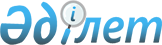 О внесении изменений в решение от 25 декабря 2008 года № 11/4 "О бюджете города Усть-Каменогорска на 2009 год"
					
			Утративший силу
			
			
		
					Решение Усть-Каменогорского городского маслихата Восточно-Казахстанской области от 24 ноября 2009 года N 19/2. Зарегистрировано управлением юстиции города Усть-Каменогорск Департамента юстиции Восточно-Казахстанской области 02 декабря 2009 года за N 5-1-124. Утратило силу в связи с истечением срока, на который было принято, на основании письма Усть-Каменогорского городского маслихата от 05 января 2010 года № 03-09/1      Сноска. Утратило силу в связи с истечением срока, на который было принято, на основании письма Усть-Каменогорского городского маслихата от 05.01.2010 № 03-09/1.

      В соответствии со статьей 109 Бюджетного кодекса Республики Казахстан, подпунктом 1) пункта 1 статьи 6 Закона Республики Казахстан «О местном государственном управлении и самоуправлении в Республике Казахстан», Законом Республики Казахстан «О внесении изменений в Закон Республики Казахстан «О республиканском бюджете на 2009-2011 годы», решением Восточно-Казахстанского областного маслихата от 21 ноября 2009 года № 16/218-IV «О внесении изменений и дополнений в решение от 19 декабря 2008 года № 10/129-IV «Об областном бюджете на 2009 год» (зарегистрировано в Реестре государственной регистрации нормативных правовых актов за номером 2520 от 26 ноября 2009 года) Усть-Каменогорский городской маслихат РЕШИЛ:

      1. Внести в решение Усть-Каменогорского городского маслихата «О бюджете города Усть-Каменогорска на 2009 год» от 25 декабря 2008 года № 11/4 (зарегистрировано в Реестре государственной регистрации нормативных правовых актов за номером 5-1-98, опубликовано 17 января 2009 года в газетах «Дидар» и «Рудный Алтай»), следующие изменения:

      1) пункт 1 изложить в следующей редакции:

      «Утвердить бюджет города на 2009 год согласно приложению 1 в следующих объемах:

      1) доходы – 14 896 369,7 тысяч тенге, в том числе по:

      налоговым поступлениям – 6 081 191 тысяч тенге;

      неналоговым поступлениям – 36 518 тысяч тенге;

      поступлениям от продажи основного капитала – 1 252 089 тысяч тенге;

      поступлениям трансфертов – 7 526 571,7 тысяч тенге; 

      2) затраты – 14 857 653,7 тысяч тенге;

      3) чистое бюджетное кредитование – 0;

      4) сальдо по операциям с финансовыми активами – 147 944,7 тысяч тенге, в том числе:

      приобретение финансовых активов – 150 000 тысяч тенге;

      поступления от продажи финансовых активов государства – 2 055,3 тысяч тенге;

      5) дефицит (профицит) бюджета – - 109 228,7 тысяч тенге;

      6) финансирование дефицита (использование профицита) бюджета –109 228,7 тысяч тенге.»;

      2) пункт 10 дополнить абзацем следующего содержания:

      «440 925 тысяч тенге - реконструкция напорного канализационного коллектора от КНС-17 до дюкерного перехода через реку Иртыш (2-я нитка) города Усть-Каменогорска»;

      3) в пункте 11:

      в абзаце первом цифры «245 508» заменить цифрами «168 318»;

      в абзаце втором цифры «161 558» заменить цифрами «84 368»;

      4) приложения 1, 2 изложить в новой редакции. 

      2. Настоящее решение вводится в действие с 1 января 2009 года.



 Бюджет города Усть-Каменогорска на 2009 год  Перечень бюджетных программ развития города Усть-Каменогорска на 2009 год с разделением на бюджетные программы, направленные на реализацию бюджетных инвестиционных проектов (программ) и формирование или увеличение уставного капитала юридических лиц
					© 2012. РГП на ПХВ «Институт законодательства и правовой информации Республики Казахстан» Министерства юстиции Республики Казахстан
				
      Председатель сессии

И. Потапов

      Секретарь городского маслихата

В. Головатюк
Приложение 1 к решению 
Усть-Каменогорского городского 
маслихата
от 24 ноября 2009 года № 19/2 Категория

Категория

Категория

Категория

Сумма, тысяч тенге

Класс

Класс

Класс

Сумма, тысяч тенге

Подкласс

Подкласс

Сумма, тысяч тенге

Наименование

Сумма, тысяч тенге

I. ДОХОДЫ

14896369,7

1

Налоговые поступления

6081191

01

Подоходный налог

1727507

2

Индивидуальный подоходный налог

1727507

03

Социальный налог

995713

1

Социальный налог

995713

04

Налоги на собственность

2559459

1

Налоги на имущество

1538867

3

Земельный налог

534 334

4

Налог на транспортные средства

486 000

5

Единый земельный налог

258

05

Внутренние налоги на товары, работы и услуги

483 396

2

Акцизы

201 515

3

Поступления за использование природных и других ресурсов

83 700

4

Сборы за ведение предпринимательской и профессиональной деятельности

158 181

5

Налог на игорный бизнес

40 000

08

Обязательные платежи, взимаемые за совершение юридически значимых действий и (или) выдачу документов уполномоченными на то государственными органами или должностными лицами

315 116

1

Государственная пошлина

315 116

2

Неналоговые поступления

36 518

01

Доходы от государственной собственности

21 887

1

Поступления части чистого дохода государственных предприятий

887

5

Доходы от аренды имущества, находящегося в государственной собственности

21 000

04

Штрафы, пени, санкции, взыскания, налагаемые государственными учреждениями, финансируемыми из государственного бюджета, а также содержащимися и финансируемыми из бюджета (сметы расходов) Национального Банка Республики Казахстан

300

1

Штрафы, пени, санкции, взыскания, налагаемые государственными учреждениями, финансируемыми из государственного бюджета, а также содержащимися и финансируемыми из бюджета (сметы расходов) Национального Банка Республики Казахстан, за исключением поступлений от организаций нефтяного сектора

300

06

Прочие неналоговые поступления

14 331

1

Прочие неналоговые поступления

14 331

3

Поступления от продажи основного капитала

1252089

01

Продажа государственного имущества, закрепленного за государственными учреждениями

854 390

1

Продажа государственного имущества, закрепленного за государственными учреждениями

854 390

03

Продажа земли и нематериальных активов

397 699

1

Продажа земли

390 899

2

Продажа нематериальных активов

6 800

4

Поступления трансфертов

7526571,7

02

Трансферты из вышестоящих органов государственного управления

7526571,7

2

Трансферты из областного бюджета

7526571,7

Функциональная группа

Функциональная группа

Функциональная группа

Функциональная группа

Сумма, тысяч тенге

Администратор

Администратор

Администратор

Сумма, тысяч тенге

Программа

Программа

Сумма, тысяч тенге

Наименование

Сумма, тысяч тенге

II. ЗАТРАТЫ

14857653,7

01

Государственные услуги общего характера

285053

112

Аппарат маслихата района (города областного значения)

17803

001

Обеспечение деятельности маслихата района (города областного значения)

17803

122

Аппарат акима района (города областного значения)

201817

001

Обеспечение деятельности акима района (города областного значения)

201817

123

Аппарат акима района в городе, города районного значения, поселка, аула (села), аульного (сельского) округа

16315

001

Функционирование аппарата акима района в городе, города районного значения, поселка, аула (села), аульного (сельского) округа

16315

452

Отдел финансов района (города областного значения)

27 115

001

Обеспечение деятельности отдела финансов

25 487

003

Проведение оценки имущества в целях налогообложения

1 628

453

Отдел экономики и бюджетного планирования района (города областного значения)

22 003

001

Обеспечение деятельности отдела экономики и бюджетного планирования

22 003

02

Оборона

30 325

122

Аппарат акима района (города областного значения)

30 325

005

Мероприятия в рамках исполнения всеобщей воинской обязанности

30 325

03

Общественный порядок, безопасность, правовая, судебная, уголовно-исполнительная деятельность

68 585

458

Отдел жилищно-коммунального хозяйства, пассажирского транспорта и автомобильных дорог района (города областного значения)

68 585

021

Обеспечение безопасности дорожного движения в населенных пунктах

68 585

04

Образование

4393248,7

464

Отдел образования района (города областного значения)

4352854,7

001

Обеспечение деятельности отдела образования

17231

003

Общеобразовательное обучение

2997155,8

004

Информатизация системы образования в государственных учреждениях образования района (города областного значения)

23298

005

Приобретение и доставка учебников, учебно-методических комплексов для государственных учреждений образования района (города областного значения)

65000

006

Дополнительное образование для детей

252167

009

Обеспечение деятельности организаций дошкольного воспитания и обучения

437 522

010

Внедрение новых технологий обучения в государственной системе образования за счет целевых трансфертов из республиканского бюджета

24 404,9

011

Капитальный, текущий ремонт объектов образования в рамках реализации стратегии региональной занятости и переподготовки кадров

536 076

467

Отдел строительства района (города областного значения)

40 394

037

Строительство и реконструкция объектов образования

40 394

06

Социальная помощь и социальное обеспечение

742 176,2

451

Отдел занятости и социальных программ района (города областного значения)

742 176,2

001

Обеспечение деятельности отдела занятости и социальных программ

67 540

002

Программа занятости

238 979

003

Оказание ритуальных услуг по захоронению умерших Героев Советского Союза, «Халық Қаһарманы», Героев Социалистического труда, награжденных Орденом Славы трех степеней и орденом «Отан» из числа участников и инвалидов войны

354

004

Оказание социальной помощи на приобретение топлива специалистам здравоохранения, образования, социального обеспечения, культуры и спорта в сельской местности в соответствии с законодательством Республики Казахстан

380

005

Государственная адресная социальная помощь

9 558

006

Жилищная помощь

46 973,5

007

Социальная помощь отдельным категориям нуждающихся граждан по решениям местных представительных органов

185 772

010

Материальное обеспечение детей-инвалидов, воспитывающихся и обучающихся на дому

21 691,7

011

Оплата услуг по зачислению, выплате и доставке пособий и других социальных выплат

3 100

013

Социальная адаптация лиц, не имеющих определенного места жительства

27 206

014

Оказание социальной помощи нуждающимся гражданам на дому

71 411

016

Государственные пособия на детей до 18 лет

5 758

017

Обеспечение нуждающихся инвалидов обязательными гигиеническими средствами и предоставление услуг специалистами жестового языка, индивидуальными помощниками в соответствии с индивидуальной программой реабилитации инвалида

17 503

018

Капитальный, текущий ремонт объектов социального обеспечения в рамках реализации стратегии региональной занятости и переподготовки кадров

45 950

07

Жилищно-коммунальное хозяйство

5698639,1

458

Отдел жилищно-коммунального хозяйства, пассажирского транспорта и автомобильных дорог района (города областного значения)

3395450,8

003

Организация сохранения государственного жилищного фонда

26666,2

012

Функционирование системы водоснабжения и водоотведения

5 224

015

Освещение улиц в населенных пунктах

269 736

016

Обеспечение санитарии населенных пунктов

156928,7

017

Содержание мест захоронений и захоронение безродных

20963

018

Благоустройство и озеленение населенных пунктов

92403,9

029

Развитие системы водоснабжения

12320

030

Ремонт инженерно-коммуникационной инфраструктуры и благоустройство населенных пунктов в рамках реализации стратегии региональной занятости и переподготовки кадров

2370284

032

Развитие инженерно-коммуникационной

инфраструктуры и благоустройство населенных пунктов в рамках реализации cтратегии региональной занятости и переподготовки кадров

440925

467

Отдел строительства района (города областного значения)

2303188,3

003

Строительство и (или) приобретение жилья государственного коммунального жилищного фонда

396796

004

Развитие, обустройство и (или) приобретение инженерно-коммуникационной инфраструктуры

893176,3

005

Развитие коммунального хозяйства

13305

006

Развитие системы водоснабжения

324

019

Строительство и (или) приобретение жилья

933887

031

Развитие инженерно-коммуникационной инфраструктуры и благоустройство населенных пунктов в рамках реализации стратегии региональной занятости и переподготовки кадров

65700

08

Культура, спорт, туризм и информационное пространство

802269

123

Аппарат акима района в городе, города районного значения, поселка, аула (села), аульного (сельского) округа

4880

006

Поддержка культурно-досуговой работы на местном уровне

4880

455

Отдел культуры и развития языков района (города областного значения)

319 715

001

Обеспечение деятельности отдела культуры и развития языков

12 377

003

Поддержка культурно-досуговой работы

70 280

004

Капитальный, текущий ремонт объектов культуры в рамках реализации стратегии региональной занятости и переподготовки кадров

163 069

006

Функционирование районных (городских) библиотек

65 633

007

Развитие государственного языка и других языков народов Казахстана

8 356

456

Отдел внутренней политики района (города областного значения)

42 380

001

Обеспечение деятельности отдела внутренней политики

14 246

002

Проведение государственной информационной политики через средства массовой информации

24 724

003

Реализация региональных программ в сфере молодежной политики

3 410

465

Отдел физической культуры и спорта района (города областного значения)

367084

001

Обеспечение деятельности отдела физической культуры и спорта

8381

003

Капитальный, текущий ремонт объектов спорта в рамках реализации стратегии региональной занятости и переподготовки кадров

73755

005

Развитие массового спорта и национальных видов спорта

6611

006

Проведение спортивных соревнований на районном (города областного значения ) уровне

10111

007

Подготовка и участие членов сборных команд района (города областного значения) по различным видам спорта на областных спортивных соревнованиях

268226

467

Отдел строительства района (города областного значения)

68210

011

Развитие объектов культуры

68210

10

Сельское, водное, лесное, рыбное хозяйство, особоохраняемые природные территории, охрана окружающей среды и животного мира, земельные отношения

27378,7

455

Отдел культуры и развития языков района (города областного значения)

1 226

008

Финансирование социальных проектов в поселках, аулах (селах), аульных (сельских) округах в рамках реализации стратегии региональной занятости и переподготовки кадров

1 226

462

Отдел сельского хозяйства района (города областного значения)

5 569

001

Обеспечение деятельности отдела сельского хозяйства

5 569

463

Отдел земельных отношений района (города областного значения)

20583,7

001

Обеспечение деятельности отдела земельных отношений

20583,7

11

Промышленность, архитектурная, градостроительная и строительная деятельность

35 239

467

Отдел строительства района (города областного значения)

16 819

001

Обеспечение деятельности отдела строительства

16 819

468

Отдел архитектуры и градостроительства района (города областного значения)

18 420

001

Обеспечение деятельности отдела архитектуры и градостроительства

18 420

12

Транспорт и коммуникации

2693256,2

458

Отдел жилищно-коммунального хозяйства, пассажирского транспорта и автомобильных дорог района (города областного значения)

2693256,2

008

Ремонт и содержание автомобильных дорог районного значения, улиц городов и населенных пунктов в рамках реализации стратегии региональной занятости и переподготовки кадров

2 320 552

022

Развитие транспортной инфраструктуры

4 116

023

Обеспечение функционирования автомобильных дорог

368588,2

13

Прочие

80 551,3

469

Отдел предпринимательства района (города областного значения)

13 096

001

Обеспечение деятельности отдела предпринимательства

11 365

003

Поддержка предпринимательской деятельности

1 731

452

Отдел финансов района (города областного значения)

16 954

012

Резерв местного исполнительного органа района (города областного значения) 

16 954

453

Отдел экономики и бюджетного планирования района (города областного значения)

11 983,3

003

Разработка технико-экономического обоснования местных бюджетных инвестиционных проектов и концессионных проектов и проведение его экспертизы

11 983,3

458

Отдел жилищно-коммунального хозяйства, пассажирского транспорта и автомобильных дорог района (города областного значения)

38 518

001

Обеспечение деятельности отдела жилищно-коммунального хозяйства, пассажирского транспорта и автомобильных дорог

38 518

15

Трансферты

932,5

452

Отдел финансов района (города областного значения)

932,5

006

Возврат неиспользованных (недоиспользованных) целевых трансфертов

932,5

III. ЧИСТОЕ БЮДЖЕТНОЕ КРЕДИТОВАНИЕ

0

IV. САЛЬДО ПО ОПЕРАЦИЯМ С ФИНАНСОВЫМИ АКТИВАМИ

147944,7

V. ДЕФИЦИТ (ПРОФИЦИТ) БЮДЖЕТА

-109228,7

VI. ФИНАНСИРОВАНИЕ ДЕФИЦИТА (ИСПОЛЬЗОВАНИЕ ПРОФИЦИТА) БЮДЖЕТА

109228,7

Приложение 2 к решению 
Усть-Каменогорского городского
маслихата
от 24 ноября 2009 года № 19/2 Функциональная группа

Функциональная группа

Функциональная группа

Функциональная группа

Администратор

Администратор

Администратор

Программа

Программа

Наименование

Инвестиционные проекты

04

Образование

467

Отдел строительства района (города областного значения)

037

Строительство и реконструкция объектов образования

07

Жилищно-коммунальное хозяйство

458

Отдел жилищно-коммунального хозяйства, пассажирского транспорта и автомобильных дорог района (города областного значения)

029

Развитие системы водоснабжения

032

Развитие инженерно-коммуникационной инфраструктуры и благоустройство населенных пунктов в рамках реализации cтратегии региональной занятости и переподготовки кадров

467

Отдел строительства района (города областного значения)

003

Строительство и (или) приобретение жилья государственного коммунального жилищного фонда

004

Развитие, обустройство и (или) приобретение инженерно-коммуникационной инфраструктуры

005

Развитие коммунального хозяйства

006

Развитие системы водоснабжения

019

Строительство и (или) приобретение жилья

031

Развитие инженерно-коммуникационной инфраструктуры и благоустройство населенных пунктов в рамках реализации стратегии региональной занятости и переподготовки кадров

08

Культура, спорт, туризм и информационное пространство

467

Отдел строительства района (города областного значения)

011

Развитие объектов культуры

12

Транспорт и коммуникации

458

Отдел жилищно-коммунального хозяйства, пассажирского транспорта и автомобильных дорог района (города областного значения)

022

Развитие транспортной инфраструктуры

Инвестиции на формирование и увеличение уставного капитала юридических лиц

13

Прочие

452

Отдел финансов района (города областного значения)

014

Формирование или увеличение уставного капитала юридических лиц

